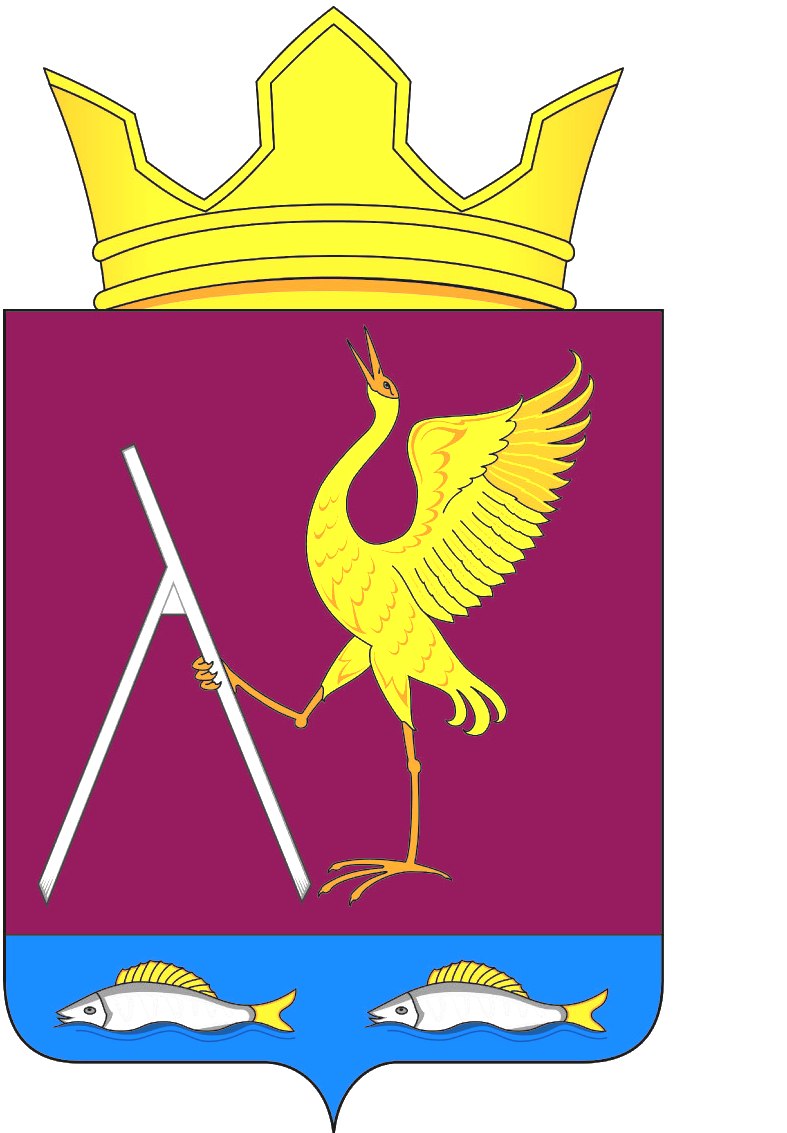 РОССИЙСКАЯ   ФЕДЕРАЦИЯАДМИНИСТРАЦИЯ  МИХАЙЛОВСКОГО  СЕЛЬСОВЕТАУЖУРСКОГО РАЙОНАКРАСНОЯРСКОГО  КРАЯПОСТАНОВЛЕНИЕ18.04.2017                                   с. Михайловка                                          № 46пОб утверждении муниципальной  программы«Повышение безопасности дорожного движения на территории Михайловского сельсовета на 2017-2018гг»           В соответствии с Федеральным законом от 06.10.2003 №131-ФЗ «Об общих принципах организации местного самоуправления в Российской Федерации», Федеральным Законом от 10.12.1995 №196-ФЗ «О безопасности дорожного движения» Уставом Михайловского сельсовета Ужурского района Красноярского края, ПОСТАНОВЛЯЮ:Утвердить муниципальную программу администрации Михайловского сельсовета «Повышение безопасности дорожного движения на территории Михайловского сельсовета на 2017-2018гг», согласно приложению.Контроль за исполнением настоящего Постановления оставляю за собой.Постановление подлежит официальному опубликованию, в специальном выпуске газеты «Михайловский вестник».Глава сельсовета                                                                                    В.Г.ПауковПриложение №1 к постановлению №  46п от 18.04.2017гПАСПОРТ МУНИЦИПАЛЬНОЙ ПРОГРАММЫ«Повышение безопасности дорожного движения на территории Михайловского  сельсовета»Общая характеристика сферы реализации муниципальной программы        1.Обеспечение безопасности  дорожного движения является одной из важных социально-экономических и демографических задач Российской Федерации. Аварийность на автомобильном транспорте наносит огромный материальный и моральный ущерб как обществу в целом, так и отдельным гражданам. Дорожно-транспортный травматизм приводит к исключению из сферы производства людей трудоспособного возраста. Гибнут или становятся инвалидами дети.Социально-экономическая острота указанной проблемы актуальна и для  сельского поселения.      Муниципальное образование Михайловского сельсовет включает в себя два населенных пункта: д. Косоголь; с. Михайловка, в них существуют зоны застройки частного сектора. Населенные пункты удалены друг от друга, имеется значительная протяженность дорог местного и районного и федерального значения.Сложность ситуации по обеспечению безопасности дорожного движения на территории  сельского поселения объясняется следующими факторами:-   низким уровнем правового сознания граждан в сфере безопасности дорожного движения;-  возрастающей мобильностью населения, увеличением количества перевозок с использованием личного автомобильного транспорта;- неудовлетворительная дисциплина, невнимательность и небрежность водителей при управлении транспортными средствами; - несовершенством правового поля для участников движения;- отсутствием источников целевого финансирования мероприятий по обеспечению безопасности дорожного движения.      Стремительное увеличение численности легковых автомобилей приводит к существенному изменению условий движения, и оказывают негативное влияние на состояние аварийности.    Сохраняющаяся напряженная обстановка с обеспечением безопасности дорожного движения требует разработки и принятия дополнительных неотложных мер по следующим направлениям: -  повышение уровня правового сознания граждан в сфере безопасности дорожного движения и предупреждение опасного поведения участников дорожного движения; -   повышение профессионального уровня водителей транспортных средств;      - совершенствование организации дорожного движения транспортных средств и пешеходов;     - обеспечение безопасного движения пешеходов, снижение дорожно-транспортного травматизма.         Настоящая Программа не ставит целью решение всех этих  проблем, так как их решение  требует бюджетных вливаний и совместных усилий  органов государственной власти и управления, областных структур, органов местного самоуправления поселения и района, средств массовой информации, общественных организаций. Программой установлен комплекс мероприятий по обеспечению безопасности движения пешеходов, в котором предусматривается применение современных средств организации дорожного движения, сокращение количества мест концентрации ДТП.Решение проблем по обеспечению безопасности дорожного движения и по снижению тяжести последствий ДТП невозможно осуществить в пределах одного финансового года, поэтому предусматривается поэтапное проведение мероприятий.Цели, задачи, сроки и этапы реализации ПрограммыЦелями программы являются:    -  сокращение дорожно-транспортного травматизма;    - усиление контроля за  эксплуатационным состоянием автомобильных дорог, дорожных сооружений.В рамках Программы предусматривается решение следующих задач:    -повышение эффективности функционирования системы  государственного    управления   в   сфере обеспечения безопасности дорожного движения на местном уровне управления.    -формирование  общественного  мнения  по проблеме     безопасности     дорожного движения и негативного  отношения  к правонарушителям         в сфере дорожного движения.    -предупреждение опасного  поведения  участников дорожного движения,   -повышение надежности транспортных средств и  профилактика детского дорожно-транспортного травматизма.    -совершенствование организации  движения  транспорта и пешеходов      в местах повышенной опасности          При реализации Программы  планируется осуществление следующих мероприятий:     - установка, замена дорожных знаков;    - реконструкция и ремонт проезжей части автодорог; ямочный ремонт и частичное     асфальтирование дорог;    -  обустройство тротуаров и  пешеходных переходов.3.Целевые показатели достижения целей и решения задач, основные ожидаемые конечные результаты муниципальной программы        Целевыми показателями достижения целей и решения задач Программы являются:       - сокращение количества погибших в результате ДТП;       - сокращение количества ДТП с пострадавшими;       - снижения транспортного риска;       - снижение социального риска;       - снижение тяжести последствий.       В результате реализации Программы ожидается улучшение  условий движения на автомобильных дорогах, снижение аварийности на дорогах и сокращение числа погибших в ДТП.4.МЕХАНИЗМ РЕАЛИЗАЦИИ ПРОГРАММЫМуниципальным  заказчиком Программы является  Администрация Михайловского сельсовета Ужурского района, Красноярского края, которая  осуществляет организацию и координацию работы по реализации Программы. Реализация Программы осуществляется на основе муниципальных контрактов на выполнение работ, оказание услуг для  муниципальных нужд, заключаемых  муниципальным  заказчиком со всеми исполнителями программных мероприятий. Исполнители программных мероприятий определяются по результатам размещения заказов на выполнение работ, оказание услуг для  муниципальных нужд в соответствии с Федеральным законом от 05 апреля 2014 года N 44-ФЗ "О  контрактной системе в сфере закупок товаров, работ, услуг для обеспечения государственных и муниципальных нужд".Бюджетные средства для реализации Программы предоставляются в пределах бюджетных ассигнований, предусмотренных в областном и местном  бюджетах на указанные цели, доведенных лимитов бюджетных обязательств и объемов финансирования.Переченьмероприятий муниципальной программы«Повышение безопасности дорожного движения на территории Михайловского сельсовета на 2017-2018гг»Наименование муниципальной программы«Повышение безопасности дорожного движения на территории Михайловского сельсовета»Основание для разработкимуниципальной программыФедеральный закон  от 10.12.1995г № 196-ФЗ «О безопасности дорожного движения»Ответственный исполнитель муниципальной программыАдминистрация Михайловского сельсовета Ужурского района, Красноярского краяЦели программыСоздание условий для обеспечения охраны жизни и здоровья граждан, их законных прав на безопасные условия движения на дорогах сельского поселенияЗадачи программыСнижение дорожно-транспортного травматизма;Совершенствование организации движения транспортных средств и пешеходов;Сокращение количества очагов аварийности;Повышение эффективности функционирования системы государственного управления в сфере обеспечения на местном уровне управления.Сроки  и этапы реализации программы2017-2018ггПеречень  основным программных мероприятий- устройство и ремонт тротуаров;- монтаж дорожных знаков.Ожидаемые конечные результаты реализации программыВ результате реализации Программы ожидается улучшения условий движения на автомобильных дорогах, снижение аварийности на дорогах и сокращения числа погибших в ДТП.Порядок осуществления контроля за ходом выполнения программыКонтроль за исполнением Программы осуществляется Администрацией Михайловского сельсовета Ужурского района, Красноярского края№п\пНаименование мероприятийИсточник финансированияИсточник финансированияИсточник финансированияИсполнитель№п\пНаименование мероприятий..Источник финансированияИсполнитель1Установка замена дорожных знаковххСредства местного бюджетаАдминистрацияМихайловского сельсовета2Ремонт проезжей части дорог;   ямочный ремонт и частичное асфальтирование дорог.ххСредства местного бюджета.АдминистрацияМихайловского сельсовета3Очистка дорог от снегаххСредства местного бюджета.АдминистрацияМихайловского сельсовета4Проведение мероприятий по безопасности дорожного движения.ххСредства местного бюджетаАдминистрацияМихайловского сельсоветаИТОГОхх